АДМИНИСТРАЦИЯ НЕНЕЦКОГО АВТОНОМНОГО ОКРУГАПОСТАНОВЛЕНИЕот 29 августа 2022 г. N 238-пОБ УТВЕРЖДЕНИИ ПОРЯДКА ПРЕДОСТАВЛЕНИЯ ЕДИНОВРЕМЕННОЙДЕНЕЖНОЙ ВЫПЛАТЫ ПОСТОЯННО ПРОЖИВАЮЩИМ НА ТЕРРИТОРИИНЕНЕЦКОГО АВТОНОМНОГО ОКРУГА ДЕТЯМ ВОЕННОСЛУЖАЩИХИ СОТРУДНИКОВ ФЕДЕРАЛЬНЫХ ОРГАНОВ ИСПОЛНИТЕЛЬНОЙ ВЛАСТИИ ФЕДЕРАЛЬНЫХ ГОСУДАРСТВЕННЫХ ОРГАНОВ, В КОТОРЫХ ФЕДЕРАЛЬНЫМЗАКОНОМ ПРЕДУСМОТРЕНА ВОЕННАЯ СЛУЖБА, СОТРУДНИКОВ ОРГАНОВВНУТРЕННИХ ДЕЛ РОССИЙСКОЙ ФЕДЕРАЦИИ, ПРИНИМАЮЩИХ(ПРИНИМАВШИХ) УЧАСТИЕ В СПЕЦИАЛЬНОЙ ВОЕННОЙ ОПЕРАЦИИНА ТЕРРИТОРИЯХ ДОНЕЦКОЙ НАРОДНОЙ РЕСПУБЛИКИ, ЛУГАНСКОЙНАРОДНОЙ РЕСПУБЛИКИ, ЗАПОРОЖСКОЙ ОБЛАСТИ, ХЕРСОНСКОЙ ОБЛАСТИИ УКРАИНЫ, СОТРУДНИКОВ УГОЛОВНО-ИСПОЛНИТЕЛЬНОЙ СИСТЕМЫРОССИЙСКОЙ ФЕДЕРАЦИИ, ВЫПОЛНЯЮЩИХ (ВЫПОЛНЯВШИХ) ВОЗЛОЖЕННЫЕНА НИХ ЗАДАЧИНА УКАЗАННЫХ ТЕРРИТОРИЯХ В ПЕРИОД ПРОВЕДЕНИЯСПЕЦИАЛЬНОЙ ВОЕННОЙ ОПЕРАЦИИ, В ТОМ ЧИСЛЕ ПОГИБШИХ (УМЕРШИХ)ПРИ ИСПОЛНЕНИИ ОБЯЗАННОСТЕЙ ВОЕННОЙ СЛУЖБЫ (СЛУЖБЫ),ПОСТУПИВШИМ НА ОБУЧЕНИЕ ПО ОБРАЗОВАТЕЛЬНЫМ ПРОГРАММАМСРЕДНЕГО ПРОФЕССИОНАЛЬНОГО ОБРАЗОВАНИЯ И ВЫСШЕГО ОБРАЗОВАНИЯ(ПРОГРАММАМ БАКАЛАВРИАТА И ПРОГРАММАМ СПЕЦИАЛИТЕТА)В целях реализации Указа Президента Российской Федерации от 09.05.2022 N 268 "О дополнительных мерах поддержки семей военнослужащих и сотрудников некоторых федеральных государственных органов", пункта 2.2 постановления губернатора Ненецкого автономного округа от 25.04.2022 N 27-пг "О дополнительных мерах социальной поддержки в связи с проведением специальной военной операции" Администрация Ненецкого автономного округа постановляет:(в ред. постановления администрации НАО от 01.02.2023 N 25-п)1. Утвердить Порядок предоставления единовременной денежной выплаты постоянно проживающим на территории Ненецкого автономного округа детям военнослужащих и сотрудников федеральных органов исполнительной власти и федеральных государственных органов, в которых Федеральным законом предусмотрена военная служба, сотрудников органов внутренних дел Российской Федерации, принимающих (принимавших) участие в специальной военной операции на территориях Донецкой Народной Республики, Луганской Народной Республики, Запорожской области, Херсонской области и Украины, сотрудников уголовно-исполнительной системы Российской Федерации, выполняющих (выполнявших) возложенные на них задачи на указанных территориях в период проведения специальной военной операции, в том числе погибших (умерших) при исполнении обязанностей военной службы (службы), поступившим на обучение по образовательным программам среднего профессионального образования и высшего образования (программам бакалавриата и программам специалитета), согласно Приложению к настоящему постановлению.(в ред. постановления администрации НАО от 01.02.2023 N 25-п)2. Настоящее постановление вступает в силу со дня его официального опубликования.ГубернаторНенецкого автономного округаЮ.В.БЕЗДУДНЫЙПриложениек постановлению АдминистрацииНенецкого автономного округаот 29.08.2022 N 238-п"Об утверждении Порядка предоставленияединовременной денежной выплаты постояннопроживающим на территорииНенецкого автономного округа детямвоеннослужащих и сотрудников федеральныхорганов исполнительной власти и федеральныхгосударственных органов, в которыхФедеральным законом предусмотренавоенная служба, сотрудников органоввнутренних дел Российской Федерации,принимающих (принимавших) участиев специальной военной операциина территориях Донецкой Народной Республики,Луганской Народной Республики, Запорожскойобласти, Херсонской области и Украины,сотрудников уголовно-исполнительнойсистемы Российской Федерации,выполняющих (выполнявших) возложенныена них задачи на указанных территорияхв период проведения специальной военнойоперации, в том числе погибших (умерших)при исполнении обязанностей военнойслужбы (службы), поступившимна обучение по образовательнымпрограммам среднего профессиональногообразования и высшего образования(программам бакалавриатаи программам специалитета)"(в ред. постановления администрации НАО от 01.02.2023 N 25-п)ПОРЯДОКПРЕДОСТАВЛЕНИЯ ЕДИНОВРЕМЕННОЙ ДЕНЕЖНОЙ ВЫПЛАТЫ ПОСТОЯННОПРОЖИВАЮЩИМ НА ТЕРРИТОРИИ НЕНЕЦКОГО АВТОНОМНОГО ОКРУГА ДЕТЯМВОЕННОСЛУЖАЩИХ И СОТРУДНИКОВ ФЕДЕРАЛЬНЫХ ОРГАНОВИСПОЛНИТЕЛЬНОЙ ВЛАСТИ И ФЕДЕРАЛЬНЫХ ГОСУДАРСТВЕННЫХ ОРГАНОВ,В КОТОРЫХ ФЕДЕРАЛЬНЫМ ЗАКОНОМ ПРЕДУСМОТРЕНА ВОЕННАЯ СЛУЖБА,СОТРУДНИКОВ ОРГАНОВ ВНУТРЕННИХ ДЕЛ РОССИЙСКОЙ ФЕДЕРАЦИИ,ПРИНИМАЮЩИХ (ПРИНИМАВШИХ) УЧАСТИЕ В СПЕЦИАЛЬНОЙ ВОЕННОЙОПЕРАЦИИ НА ТЕРРИТОРИЯХ ДОНЕЦКОЙ НАРОДНОЙ РЕСПУБЛИКИ,ЛУГАНСКОЙ НАРОДНОЙ РЕСПУБЛИКИ, ЗАПОРОЖСКОЙ ОБЛАСТИ,ХЕРСОНСКОЙ ОБЛАСТИ И УКРАИНЫ, СОТРУДНИКОВУГОЛОВНО-ИСПОЛНИТЕЛЬНОЙ СИСТЕМЫ РОССИЙСКОЙ ФЕДЕРАЦИИ,ВЫПОЛНЯЮЩИХ (ВЫПОЛНЯВШИХ) ВОЗЛОЖЕННЫЕ НА НИХ ЗАДАЧИНА УКАЗАННЫХ ТЕРРИТОРИЯХ В ПЕРИОД ПРОВЕДЕНИЯ СПЕЦИАЛЬНОЙВОЕННОЙ ОПЕРАЦИИ, В ТОМ ЧИСЛЕ ПОГИБШИХ (УМЕРШИХ)ПРИ ИСПОЛНЕНИИ ОБЯЗАННОСТЕЙ ВОЕННОЙ СЛУЖБЫ (СЛУЖБЫ),ПОСТУПИВШИМ НА ОБУЧЕНИЕ ПО ОБРАЗОВАТЕЛЬНЫМ ПРОГРАММАМСРЕДНЕГО ПРОФЕССИОНАЛЬНОГО ОБРАЗОВАНИЯ И ВЫСШЕГО ОБРАЗОВАНИЯ(ПРОГРАММАМ БАКАЛАВРИАТА И ПРОГРАММАМ СПЕЦИАЛИТЕТА)1. Настоящий Порядок устанавливает правила предоставления единовременной денежной выплаты постоянно проживающим на территории Ненецкого автономного округа детям военнослужащих и сотрудников федеральных органов исполнительной власти и федеральных государственных органов, в которых Федеральным законом предусмотрена военная служба, сотрудников органов внутренних дел Российской Федерации, принимающих (принимавших) участие в специальной военной операции на территориях Донецкой Народной Республики, Луганской Народной Республики, Запорожской области, Херсонской области и Украины, сотрудников уголовно-исполнительной системы Российской Федерации, выполняющих (выполнявших) возложенные на них задачи на указанных территориях в период проведения специальной военной операции, в том числе погибших (умерших) при исполнении обязанностей военной службы (службы), поступившим в текущем учебном году на обучение по образовательным программам среднего профессионального образования и высшего образования (программам бакалавриата и программам специалитета) (далее - выплата, дети военнослужащих и сотрудников).(в ред. постановлений администрации НАО от 02.12.2022 N 332-п, от 01.02.2023 N 25-п)2. Правом на получение выплаты обладают дети военнослужащих и сотрудников в возрасте до 21 года включительно.3. Выплата предоставляется в размере 30 000 рублей.4. Для получения выплаты лица, указанные в пункте 2 настоящего Порядка, либо их законные представители (далее - заявители) в срок до 30 ноября 2022 года подают в государственное казенное учреждение Ненецкого автономного округа "Отделение социальной защиты населения" (далее - Учреждение) заявление по форме согласно Приложению к настоящему Порядку (далее - заявление).По выбору заявителя заявление представляется им в Учреждение на бумажном носителе посредством личного обращения или путем направления по почте, либо в форме электронного документа с использованием регионального портала государственных и муниципальных услуг, либо через многофункциональный центр предоставления государственных и муниципальных услуг.Днем обращения заявителя за предоставлением выплаты считается день приема Учреждением заявления с прилагаемыми документами.При направлении заявления с прилагаемыми документами через многофункциональный центр предоставления государственных и муниципальных услуг днем обращения за предоставлением выплаты считается день подачи заявления с прилагаемыми документами в многофункциональный центр предоставления государственных и муниципальных услуг.При подаче заявления с прилагаемыми документами в форме электронного документа с использованием регионального портала государственных и муниципальных услуг днем обращения за предоставлением выплаты считается дата регистрации в Учреждении заявления с прилагаемыми документами, подписанного электронной подписью в порядке, установленном законодательством Российской Федерации.5. Для получения выплаты заявитель вместе с заявлением представляет в Учреждение следующие документы:1) документ, удостоверяющий личность заявителя (если от имени заявителя действует лицо, являющееся его представителем в соответствии с законодательством Российской Федерации, то дополнительно представляется документ, удостоверяющий личность представителя, и документ, подтверждающий соответствующие полномочия);2) документ, подтверждающий факт проживания заявителя на территории Ненецкого автономного округа (при отсутствии регистрации по месту жительства или по месту пребывания на территории Ненецкого автономного округа);3) документы (сведения), подтверждающие поступление на обучение по образовательным программам среднего профессионального образования или высшего образования (программам бакалавриата и программам специалитета) в образовательную организацию;4) справку, выданную федеральным органом исполнительной власти, федеральным государственным органом, в котором Федеральным законом предусмотрена военная служба, органом внутренних дел Российской Федерации, органом уголовно-исполнительной системы Российской Федерации об участии родителя в специальной военной операции на территориях Донецкой Народной Республики, Луганской Народной Республики, Запорожской области, Херсонской области и Украины.(в ред. постановления администрации НАО от 01.02.2023 N 25-п)6. В случае непредоставления заявителем при подаче документов свидетельства о рождении и (или) свидетельства о регистрации по месту жительства или по месту пребывания на территории Ненецкого автономного округа Учреждение запрашивает сведения, содержащиеся в указанных документах, в порядке межведомственного взаимодействия в течение 5 рабочих дней со дня регистрации заявления.7. Учреждение в течение 20 рабочих дней со дня обращения заявителя, а в случае направления заявления с прилагаемыми документами по почте - со дня его поступления в Учреждение принимает решение о предоставлении выплаты либо отказывает в ее предоставлении.Решение о предоставлении выплаты либо об отказе в ее предоставлении оформляется распоряжением Учреждения.8. Основаниями для отказа в предоставлении выплаты являются:1) несоответствие заявителя требованию, установленному пунктом 2 настоящего Порядка;2) подача заявления о предоставлении выплаты после 30 ноября 2022 года;3) непредставление заявителем одного или нескольких документов, указанных в пункте 5 настоящего Порядка.9. В случае отказа в предоставлении выплаты Учреждение не позднее 25 рабочих дней со дня обращения заявителя, а в случае направления заявления с прилагаемыми документами по почте - не позднее 25 рабочих дней со дня поступления заявления в Учреждение направляет заявителю уведомление об отказе в предоставлении выплаты с указанием причин отказа.10. Перечисление денежных средств заявителю производится Учреждением на расчетный счет получателя, открытый в кредитной организации, в течение 10 рабочих дней со дня принятия решения о предоставлении выплаты.11. Выплата, а также расходы, связанные с ее перечислением, осуществляются за счет средств окружного бюджета.12. Сведения о гражданах, получивших выплату, а также другие сведения, предусмотренные законодательством Российской Федерации, размещаются Учреждением в Единой государственной информационной системе социального обеспечения в порядке, установленном законодательством Российской Федерации.Получение информации из Единой государственной информационной системы социального обеспечения о получателях выплаты, ее обработка и использование осуществляются в соответствии с законодательством Российской Федерации.Приложениек Порядку предоставления единовременнойденежной выплаты постояннопроживающим на территорииНенецкого автономного округадетям военнослужащих и сотрудниковфедеральных органов исполнительнойвласти и федеральных государственныхорганов, в которых федеральнымзаконом предусмотрена военная служба,сотрудников органов внутренних делРоссийской Федерации,принимающих (принимавших)участие в специальнойвоенной операции на территорияхДонецкой НароднойРеспублики, Луганской НароднойРеспублики, Запорожской области,Херсонской области и Украины, сотрудниковуголовно-исполнительной системыРоссийской Федерации, выполняющих(выполнявших) возложенные на нихзадачи на указанных территорияхв период проведения специальнойвоенной операции, в том числепогибших (умерших) при исполненииобязанностей военной службы(службы), поступившим на обучениепо образовательным программамсреднего профессиональногообразования и высшего образования(программам бакалавриатаи программам специалитета)                                     Директору ГКУ НАО "Отделение                                     социальной защиты населения"                                     ______________________________________                                     от ___________________________________                                         (фамилия, имя, отчество заявителя)                                     Дата рождения______________________                                     Адрес места жительства (по месту                                     постоянной регистрации или адрес                                     места жительства по месту пребывания):                                     ______________________________________                                     ______________________________________                                     ______________________________________                                     Паспорт: серия ______ номер __________                                     ______________________________________                                             (кем и когда выдан)                                     телефон ______________________________                                     СНИЛС ________________________________                                 Заявление о предоставлении единовременной денежной выплаты постоянно проживающим натерритории Ненецкого автономного округа детям военнослужащих и сотрудников  федеральных органов исполнительной власти и федеральных государственных   органов, в которых Федеральным законом предусмотрена военная служба,   сотрудников органов внутренних дел Российской Федерации, принимающих    (принимавших) участие в специальной военной операции на территориях Донецкой Народной Республики, Луганской Народной Республики, Запорожскойобласти, Херсонской области и Украины, сотрудников уголовно-исполнительнойсистемы Российской Федерации, выполняющих (выполнявших) возложенные на них  задачи на указанных территориях в период проведения специальной военной   операции, в том числе погибших (умерших) при исполнении обязанностей    военной службы (службы), поступившим на обучение по образовательным  программам среднего профессионального образования и высшего образования            (программам бакалавриата и программам специалитета)    В   соответствии  с  Порядком  предоставления  единовременной  денежнойвыплаты  постоянно  проживающим  на территории Ненецкого автономного округадетям  военнослужащих  и  сотрудников  федеральных  органов  исполнительнойвласти и федеральных государственных органов, в которых Федеральным закономпредусмотрена военная служба, сотрудников органов внутренних дел РоссийскойФедерации, принимающих (принимавших) участие в специальной военной операциина территориях Донецкой Народной Республики, Луганской Народной Республики,Запорожской    области,   Херсонской   области   и   Украины,   сотрудниковуголовно-исполнительной    системы    Российской   Федерации,   выполняющих(выполнявших)  возложенные  на них задачи на указанных территориях в периодпроведения специальной военной операции, в том числе погибших (умерших) приисполнении обязанностей военной службы (службы), поступившим на обучение пообразовательным программам среднего профессионального образования и высшегообразования    (программам   бакалавриата   и   программам   специалитета),утвержденным  постановлением  Администрации  Ненецкого  автономного  округаот 29.08.2022 N 238-п, прошу предоставить единовременную выплату___________________________________________________________________________                                   (ФИО)    Выплату прошу перечислить на банковский  счет  в кредитной  организации___________________________________________________________________________  (указать номер банковского счета и наименование кредитной организации)__________________________________________________________________________К заявлению прилагаю:1)2)3)"___" ___________ 20___ г. ______________________    ______________________                           (подпись заявителя)       (расшифровка подписи)    Примечание:    Выражаю   свое   согласие   (далее   -  согласие)  на  обработку  своихперсональных данных (сбор, систематизацию, накопление, хранение, уточнение,использование,   распространение   (передачу   определенному   кругу  лиц),блокирование,  уничтожение) как с использованием средств автоматизации, таки  без использования таких средств в целях предоставления денежных выплат ис целью статистических исследований.    Перечень  персональных  данных,  на  обработку которых дается согласие,включает  в  себя  любую  информацию,  представляемую  в заявлении и другихпредставляемых  в  уполномоченный  орган документах в указанных выше целях.Согласие  действует  в течение всего срока предоставления выплат, а также втечение  трех  лет  с даты прекращения обязательств сторон. Гражданин можетотозвать  настоящее  согласие  путем  направления  письменного  заявления вуполномоченный   орган,  в  этом  случае  уполномоченный  орган  прекращаетобработку  персональных  данных, а персональные данные подлежат уничтожениюне  позднее  чем  через  3  года  с  даты  прекращения обязательств сторон.Гражданин  соглашается  с  тем,  что  указанные  выше  персональные  данныеявляются необходимыми для заявленной цели обработки.    Обязуюсь   уведомлять   в  письменной  форме  государственное  казенноеучреждение   Ненецкого  автономного  округа  "Отделение  социальной  защитынаселения"  об  изменении  банковского  счета  в  кредитной  организации  вдесятидневный срок с момента наступления соответствующих обстоятельств."___" ___________ 20___ г. ___________________    _________________________                           (подпись заявителя)      (расшифровка подписи)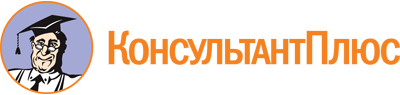 Постановление администрации НАО от 29.08.2022 N 238-п
(ред. от 01.02.2023)
"Об утверждении Порядка предоставления единовременной денежной выплаты постоянно проживающим на территории Ненецкого автономного округа детям военнослужащих и сотрудников федеральных органов исполнительной власти и федеральных государственных органов, в которых федеральным законом предусмотрена военная служба, сотрудников органов внутренних дел Российской Федерации, принимающих (принимавших) участие в специальной военной операции на территориях Донецкой Народной Республики, Луганской Народной Республики, Запорожской области, Херсонской области и Украины, сотрудников уголовно-исполнительной системы Российской Федерации, выполняющих (выполнявших) возложенные на них задачи на указанных территориях в период проведения специальной военной операции, в том числе погибших (умерших) при исполнении обязанностей военной службы (службы), поступившим на обучение по образовательным программам среднего профессионального образования и высшего образования (программам бакалавриата и программам специалитета)"Документ предоставлен КонсультантПлюс

www.consultant.ru

Дата сохранения: 25.04.2023
 Список изменяющих документов(в ред. постановлений администрации НАО от 02.12.2022 N 332-п,от 01.02.2023 N 25-п)Список изменяющих документов(в ред. постановления администрации НАО от 02.12.2022 N 332-п)Список изменяющих документов(в ред. постановления администрации НАО от 01.02.2023 N 25-п)